原住民族委員會110年度原young青年返鄉工讀職場體驗計畫【工讀學生報名表】填表日期：	年	月	日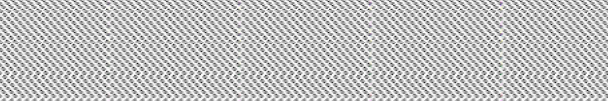 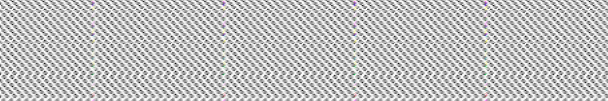 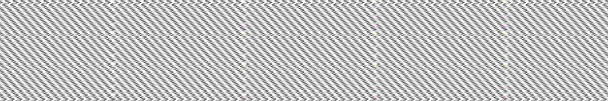 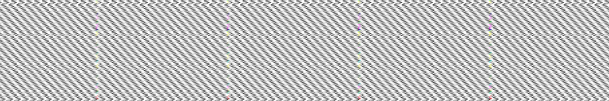 □無學生證明，另附在學證明(如後)姓 名性	別性	別照片浮貼（後註明姓名、學校及年級）出生日期年	月	日年	齡年	齡照片浮貼（後註明姓名、學校及年級）電 話族	別族	別照片浮貼（後註明姓名、學校及年級）學 校□高級中學(含高職)□專科(五專)□大學校院(含四技、二技、二專)□研究所學校： 	年級： 	科系： 	□高級中學(含高職)□專科(五專)□大學校院(含四技、二技、二專)□研究所學校： 	年級： 	科系： 	□高級中學(含高職)□專科(五專)□大學校院(含四技、二技、二專)□研究所學校： 	年級： 	科系： 	□高級中學(含高職)□專科(五專)□大學校院(含四技、二技、二專)□研究所學校： 	年級： 	科系： 	□高級中學(含高職)□專科(五專)□大學校院(含四技、二技、二專)□研究所學校： 	年級： 	科系： 	照片浮貼（後註明姓名、學校及年級）電 子 郵 件戶 籍 地 址聯 絡 地 址聯絡人/法定代理人(未滿 20 歲者應填法定代理人)姓名： 電話：姓名： 電話：申請人簽名申請人簽名本資料將作為本計畫審查及統計依據。本資料將作為本計畫審查及統計依據。專 業 證 照工讀地點意願1. 	縣/市 	(單位)	2. 	縣/市 	(單位)3 	縣/市 	(單位)	4. 	縣/市 	(單位)5. 	縣/市 	(單位)	6. 	縣/市 	(單位)1. 	縣/市 	(單位)	2. 	縣/市 	(單位)3 	縣/市 	(單位)	4. 	縣/市 	(單位)5. 	縣/市 	(單位)	6. 	縣/市 	(單位)1. 	縣/市 	(單位)	2. 	縣/市 	(單位)3 	縣/市 	(單位)	4. 	縣/市 	(單位)5. 	縣/市 	(單位)	6. 	縣/市 	(單位)1. 	縣/市 	(單位)	2. 	縣/市 	(單位)3 	縣/市 	(單位)	4. 	縣/市 	(單位)5. 	縣/市 	(單位)	6. 	縣/市 	(單位)1. 	縣/市 	(單位)	2. 	縣/市 	(單位)3 	縣/市 	(單位)	4. 	縣/市 	(單位)5. 	縣/市 	(單位)	6. 	縣/市 	(單位)1. 	縣/市 	(單位)	2. 	縣/市 	(單位)3 	縣/市 	(單位)	4. 	縣/市 	(單位)5. 	縣/市 	(單位)	6. 	縣/市 	(單位)資料審核(凡第 1、2、3 項缺件即為資格不符)1、 身分證影本1、 身分證影本1、 身分證影本1、 身分證影本□已繳	□ 未繳□已繳	□ 未繳資料審核(凡第 1、2、3 項缺件即為資格不符)2、 原住民身分證明2、 原住民身分證明2、 原住民身分證明2、 原住民身分證明資料審核(凡第 1、2、3 項缺件即為資格不符)3、學生證正反面影本3、學生證正反面影本3、學生證正反面影本3、學生證正反面影本□已繳	□ 未繳□已繳	□ 未繳資料審核(凡第 1、2、3 項缺件即為資格不符)4、具低收入戶、中低收入戶、身心障礙者、特殊境遇家庭、家戶年所得在新臺幣 70 萬元以下或辦理就學貸款等相關證明影本 (無則免附)4、具低收入戶、中低收入戶、身心障礙者、特殊境遇家庭、家戶年所得在新臺幣 70 萬元以下或辦理就學貸款等相關證明影本 (無則免附)4、具低收入戶、中低收入戶、身心障礙者、特殊境遇家庭、家戶年所得在新臺幣 70 萬元以下或辦理就學貸款等相關證明影本 (無則免附)4、具低收入戶、中低收入戶、身心障礙者、特殊境遇家庭、家戶年所得在新臺幣 70 萬元以下或辦理就學貸款等相關證明影本 (無則免附)□已繳	□ 未繳□已繳	□ 未繳資料審核(凡第 1、2、3 項缺件即為資格不符)5、專長證照及學習證明等文件影本 (無則免附)5、專長證照及學習證明等文件影本 (無則免附)5、專長證照及學習證明等文件影本 (無則免附)5、專長證照及學習證明等文件影本 (無則免附)□已繳	□ 未繳□已繳	□ 未繳黏貼處(浮貼)身分證正面影本黏貼處(浮貼)身分證反面影本黏貼處(浮貼) 學生證明 正面影本黏貼處(浮貼) 學生證明 反面影本